令和２年１１月１１日会員事業所各位光市経済部商工観光課「おいでませ山口！ＵＪＩターン就職説明会」のご案内　このことについて、下記のとおり開催されますので、ご案内いたします。光市では、平成２８年度より「ＵＪＩターン等雇用促進事業」として、本説明会に参加する企業に対し、就職説明会への参加経費の一部を助成しております。ご検討・ご活用いただきますようお願い申しあげます。１　日時及び場所【大阪会場】日　時：令和３年２月７日（日）　13：30～16：00場　所：ＡＰ大阪茶屋町（大阪府大阪市北区茶屋町1-27　ＡＢＣ-ＭＡＲＴ梅田ビル8階）【東京会場】　日　時：令和３年２月２７日（土）　13：30～16：00場　所：ＡＰ東京八重洲（東京都中央区京橋1-10-7　ＫＰＰ八重洲ビル13階）２　申込先　山口しごとセンター　電　話　083-976-1145　ＦＡＸ　083-972-3880　　　　　　　　　　　　　　　　E-mail　koukankai@joby.jp （永野・水津　あて）３　参加申込締切　令和２年１１月２７日（金）※１７：００必着※申込方法などの詳細は、山口しごとセンターホームページをご覧ください。ＵＲＬ： http://www.joby.jp/event/detail.php?id=1436 ４　市補助概要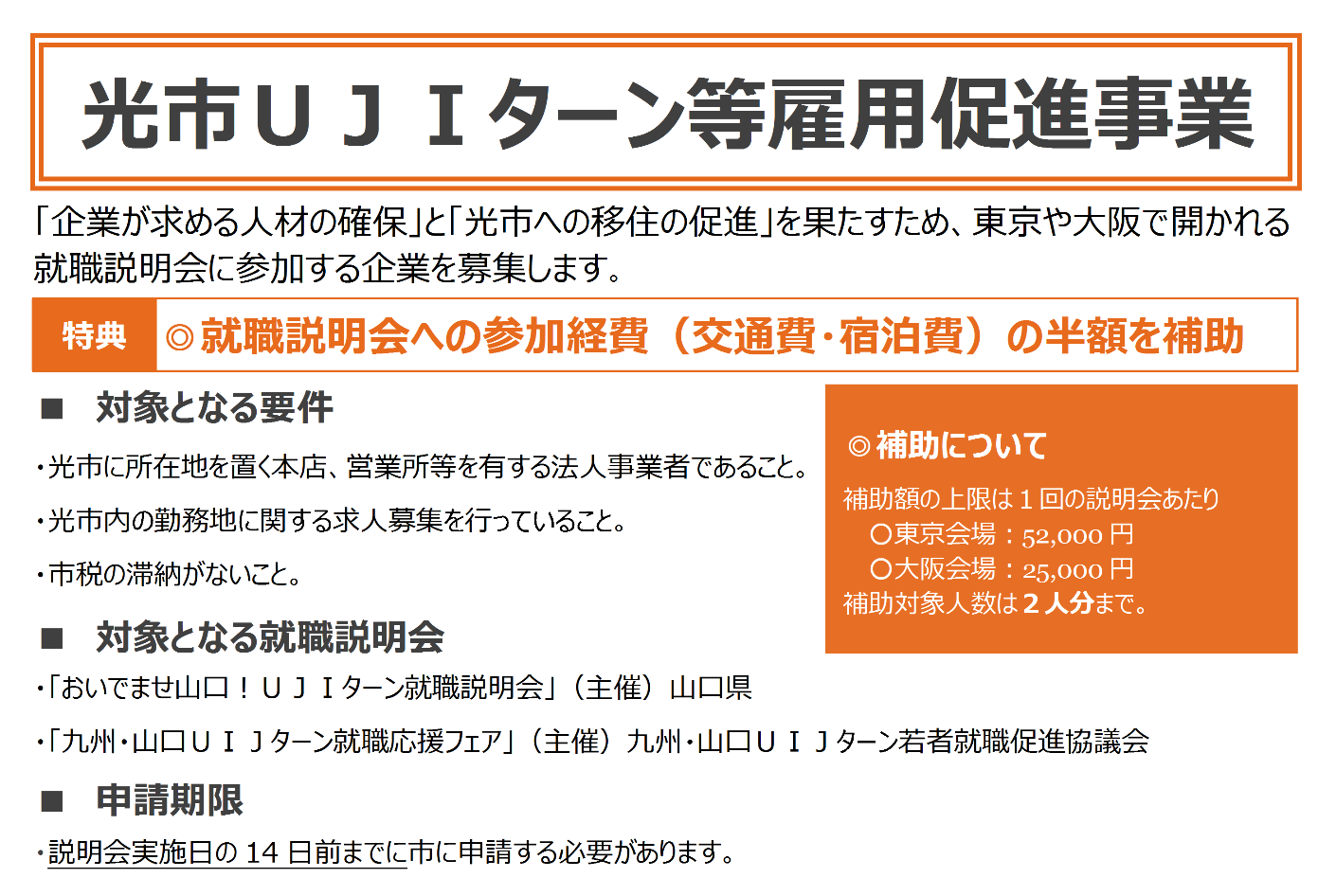 